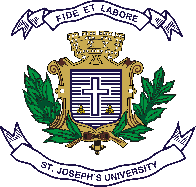 ST JOSEPH’S UNIVERSITY, BENGALURU -27M.S.W– IV SEMESTER SEMESTER EXAMINATION: APRIL 2024(Examination conducted in May / June 2024)SWDS0421: Sustainability and Development   (For current batch students only)Time: 2 Hours									Max Marks: 50 This paper contains TWO printed pages and THREE partsPART - AAnswer any FIVE of the following			  	              	   5X2=10Expand MDGs and SDGs and give an example.Mention a few eco-development programs. What is resource degradation?Explain the meaning of carrying capacity. Mention any four effects of climate change. Can sustainability lead to development? Give an example.What is sustainability?PART - BAnswer any FOUR of the following				  	        4	X5=20Discuss the principles of Sustainable Development, focusing on how industrialization and globalization impact the environment.Provide an overview of Sustainable Development Goals, emphasizing the significance of "Clean Water and Sanitation" and "Climate Action." Explain any two Pollution Control Acts.Write a short note on Greenhouse gases Globalization and environment Explain the role of social workers in creating partnership and promoting stakeholder for sustainable development. PART - CAnswer any TWO of the following			  	 	  	  2X10=20Explain the history and emergence of the concept of sustainable development.Explain the socio-economic policies for sustainable development. Build a strategy and a framework to achieve any one SDGs, explain the time line and intervention techniques as well. 